Student Name____________________________________    Date______________Tell Me How To Do ThatWhen you teach someone HOW TO do something, you must have the actions in order. When you write a HOW TO story, use signal or transition words such as First, 	Next, 	Then, 	Later, 	or	 Finally,Transition words tell when a new step will start. These words are followed by a comma.  Work with a family partner.  Who is working with you?  _____________________At a good time, ask your family partner to show you how to make a favorite food.Watch carefully as your family partner prepares this dish.YOU list the steps your family partner takes in order. 	What dish is your family partner making? _______________________________	 List in order the steps to make this dish.  Use only as many steps as you need.  1._____________________		5.______________________2._____________________		6.______________________3._____________________		7.______________________4._____________________		8.______________________Enjoy eating the dish that was prepared.Write a paragraph using the steps you recorded to tell a stranger HOW TO make the dish that your family partner made for you.  Use words such as first, second, next, after that, and other transition words to make the steps clear and in order.  HOW TO MAKE _________________________________________________________________________________________________________________________________________________________________________________________________________________________________________________________________________________________________________________________________________________ Read your HOW TO writing to your family partner.  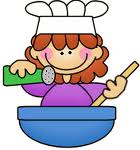          Circle the transition words with them.           Then, discuss the following question.Do you think someone could make this dishusing my HOW TO writing?  Why or why not?   Dear Parent, Please give your reactions to your child’s work on this activity.  Write YES or NO for each statement. ______  1.  My child understood the homework and was able to complete it. ______  2.  My child and I enjoyed the activity. ______  3.  This assignment helped me know what my child is learning in class. Comment  ________________________________________________________________________ Parent Signature  ________________________________________________________________ Marshall, J.M., Izzo, A., Schimmel, I., Epstein, J. L., Greenfeld, M. (2016). Teachers Involve Parents in Schoolwork (TIPS) Interactive Homework-Literacy K-3.  Colorado Series. Baltimore: Center on School, Family, and Community Partnerships, Johns Hopkins University.